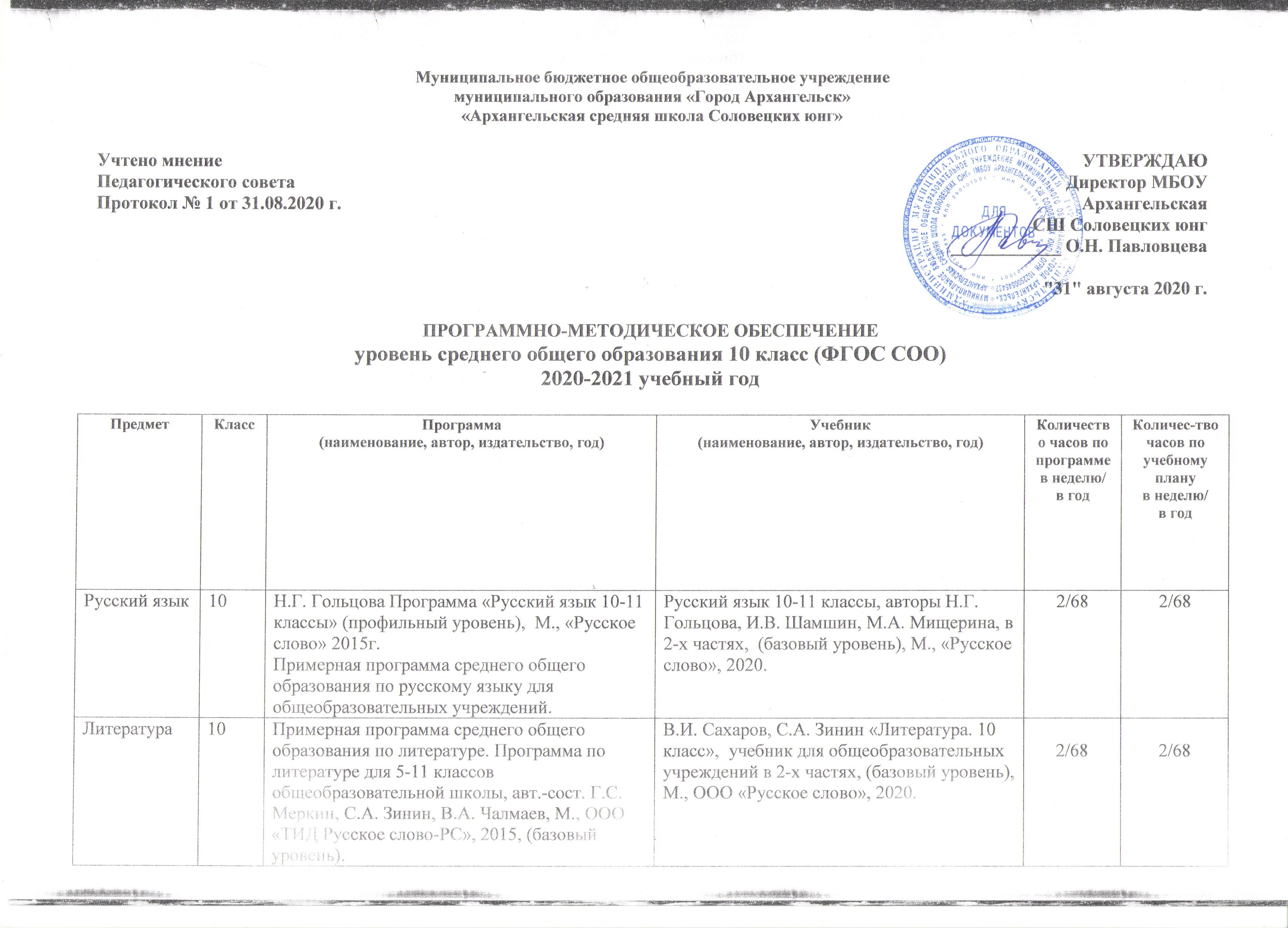 Английский язык10Примерная программа среднего общего образования по английскому языку (базовый уровень), 2016.О.В. Афанасьева, Д. Дули «Английский язык. 10 класс», Просвещение, 2020.3/1023/102Алгебра и начала анализа10Примерная программа по математике среднего общего образования (углубленный уровень) для общеобразовательных школ, гимназий, лицеев.Программа: 5 - 11 классы/ А.Г.Мерзляк, В.Б.Полонский, М.С.Якир и др. - М.: Вентана-Граф, 2018А.Г. Мерзляк « Математика. Алгебра и начала математического анализа 10 класс» (углубленный уровень), «ВЕНТАНА-ГРАФ», 2020.4/1364/136Геометрия10Программы общеобразовательных учреждений. Геометрия 10-11 классы (базовый уровень). М., изд. «Глобус», 2015. Автор-сост. Т.К. Смыковская, автор Н.Д. Угринович.Л.С.Атанасян и др., «Геометрия 10-11 классы», М., «Просвещение», 2020.2/682/68Информатика и ИКТ10К.Ю. Поляков, Е.А. Еремина «Информатика 10-11 класс» Программа для старшей школы, углубленный уровень, М. Бином, 2015.К.Ю. Поляков, Е.А. Еремина «Информатика (базовый и углубленный уровень) 10 класс в 2-х частях, «БИНОМ» 2020.3/1023/102История10Авторская программа «Программа курса История 10 - 11 классы». Н.В. Загладин». М. .2015г. Н.В. Загладин «История. Всеобщая история. Новейшая история (базовый уровень) 10-11 класс», «Русское слово», 2020.В.А. Никонов, С.В. Девятов «История России 10 класс», «Русское слово», 2020.2/682/68Обществознание10Программа для общеобразовательных учреждений «Обществознание», 10-11 класс (базовый уровень), Боголюбов Л.Н., М., изд. «Просвещение», 2015Боголюбов Л.Н., Аверьянов Ю.И. под ред. Боголюбова Л.Н. «Обществознание 10 класс», М., Просвещение, 20202/682/68Биология10Программы среднего общего образования по биологии 10-11 класс. Углубленный уровень. Автор Захаров Б.Б. (Рабочие программы. Биология. 10-11 классы: учебно-методическое пособие – М.: «Дрофа» 2015).В.Б. Захаров, С.Г. Мамонтов «Общая биология 10 класс (углубленный уровень)», Дрофа, 2020.2/682/68Физическая культура10Программы для общеобразовательных учреждений «Комплексная программа физического воспитания учащихся 1-11 классов», (базовый уровень), В.И.Лях. А.А.Зданевич М., изд. «Просвещение», 2015.Лях В.И., Зданевич А.А. «Физическая культура. 10-11 класс», базовый уровень, М., изд. Просвещение, 20133/1023/102ОБЖ10Примерная программа среднего общего образования по основам безопасности жизнедеятельности. Базовый уровень (Приказ Минобрнауки РФ от 07.12.05г. №302). Смирнов А.Т. Примерная программа по курсу «Основы безопасности жизнедеятельности» для 10-11 классов общеобразовательных учреждений. средняя (полная) школа: базовый уровень, М., Просвещение, 2015г.  «Основы безопасности жизнедеятельности» (базовый уровень) для 10 кл. А.Г.Смирнов, Б.О. Хренников,  М., изд. «Просвещение», 2013.1/341/34